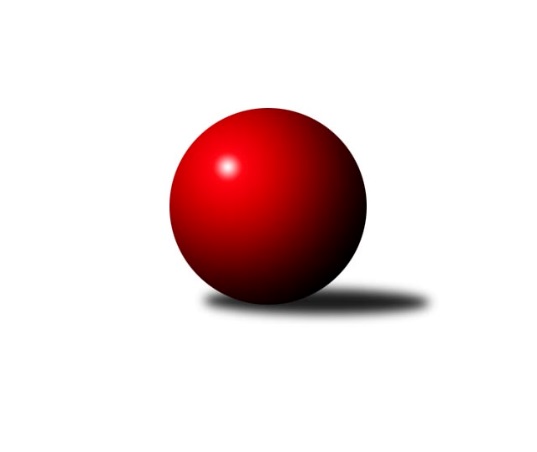 Č.3Ročník 2018/2019	20.10.2018Nejlepšího výkonu v tomto kole: 1682 dosáhlo družstvo: TJ Jiskra Rýmařov ˝C˝Meziokresní přebor-Bruntál, Opava 2018/2019Výsledky 3. kolaSouhrnný přehled výsledků:KS Moravský Beroun B	- TJ Opava ˝C˝	6:4	1492:1410		15.10.TJ Sokol Chvalíkovice ˝B˝	- TJ Kovohutě Břidličná ˝B˝	8:2	1445:1425		15.10.TJ Jiskra Rýmařov ˝C˝	- TJ Kovohutě Břidličná ˝C˝	8:2	1682:1589		15.10.RSSK OSIR Raciborz	- TJ Horní Benešov ˝E˝	8:2	1535:1467		20.10.KK Minerva Opava ˝C˝	- TJ Kovohutě Břidličná ˝C˝	7:3	1569:1484		8.10.Tabulka družstev:	1.	RSSK OSIR Raciborz	2	2	0	0	15 : 5 	 	 1594	4	2.	TJ Jiskra Rýmařov ˝C˝	3	2	0	1	18 : 12 	 	 1575	4	3.	TJ Horní Benešov ˝E˝	3	2	0	1	14 : 16 	 	 1550	4	4.	TJ Opava ˝C˝	2	1	0	1	12 : 8 	 	 1507	2	5.	TJ Kovohutě Břidličná ˝B˝	3	1	0	2	16 : 14 	 	 1515	2	6.	TJ Sokol Chvalíkovice ˝B˝	3	1	0	2	15 : 15 	 	 1575	2	7.	KK Minerva Opava ˝C˝	2	1	0	1	9 : 11 	 	 1482	2	8.	TJ Kovohutě Břidličná ˝C˝	3	1	0	2	13 : 17 	 	 1517	2	9.	KS Moravský Beroun B	3	1	0	2	8 : 22 	 	 1430	2Podrobné výsledky kola:	 KS Moravský Beroun B	1492	6:4	1410	TJ Opava ˝C˝	Miroslav Janalík	 	 191 	 194 		385 	 2:0 	 336 	 	140 	 196		Karel Michalka	Miroslav Zálešák	 	 196 	 211 		407 	 2:0 	 331 	 	176 	 155		Pavel Jašek	Hana Zálešáková	 	 154 	 183 		337 	 0:2 	 374 	 	177 	 197		Vladislav Kobelár	Mária Machalová	 	 188 	 175 		363 	 0:2 	 369 	 	179 	 190		Vilibald Markerrozhodčí: Nejlepší výkon utkání: 407 - Miroslav Zálešák	 TJ Sokol Chvalíkovice ˝B˝	1445	8:2	1425	TJ Kovohutě Břidličná ˝B˝	Dominik Žiga	 	 152 	 164 		316 	 2:0 	 307 	 	162 	 145		Luděk Häusler	Daniel Beinhauer	 	 189 	 174 		363 	 2:0 	 341 	 	171 	 170		Josef Kočař	Jonas Mückstein *1	 	 183 	 207 		390 	 0:2 	 414 	 	215 	 199		Jaroslav Zelinka	David Beinhauer	 	 179 	 197 		376 	 2:0 	 363 	 	193 	 170		Leoš Řepkarozhodčí: střídání: *1 od 50. hodu Denis VítekNejlepší výkon utkání: 414 - Jaroslav Zelinka	 TJ Jiskra Rýmařov ˝C˝	1682	8:2	1589	TJ Kovohutě Břidličná ˝C˝	Pavel Švan	 	 223 	 209 		432 	 2:0 	 377 	 	187 	 190		Miroslav Smékal	Miroslav Langer	 	 232 	 218 		450 	 2:0 	 398 	 	197 	 201		Pavel Veselka *1	Pavel Přikryl	 	 212 	 207 		419 	 2:0 	 403 	 	198 	 205		Ota Pidima	Stanislav Lichnovský	 	 180 	 201 		381 	 0:2 	 411 	 	197 	 214		Jiří Procházkarozhodčí: střídání: *1 od 51. hodu Ivo Mrhal st.Nejlepší výkon utkání: 450 - Miroslav Langer	 RSSK OSIR Raciborz	1535	8:2	1467	TJ Horní Benešov ˝E˝	Artur Tokarski	 	 196 	 184 		380 	 2:0 	 329 	 	175 	 154		Roman Swaczyna	Jerzy Kwasny	 	 177 	 175 		352 	 2:0 	 347 	 	182 	 165		Lukáš Záhumenský	Slawomir Holynski	 	 194 	 182 		376 	 0:2 	 391 	 	201 	 190		Zdeněk Janák	Mariusz Gierczak	 	 221 	 206 		427 	 2:0 	 400 	 	206 	 194		Petr Kozákrozhodčí: Nejlepší výkon utkání: 427 - Mariusz Gierczak	 KK Minerva Opava ˝C˝	1569	7:3	1484	TJ Kovohutě Břidličná ˝C˝	Stanislav Brokl	 	 219 	 183 		402 	 2:0 	 325 	 	159 	 166		Jan Hroch	Gabriela Beinhauerová	 	 206 	 240 		446 	 2:0 	 374 	 	205 	 169		Miroslav Smékal	Jaroslav Pelikán	 	 168 	 169 		337 	 0:2 	 401 	 	202 	 199		Ota Pidima	Zuzana Šafránková	 	 190 	 194 		384 	 1:1 	 384 	 	191 	 193		Jiří Procházkarozhodčí: Nejlepší výkon utkání: 446 - Gabriela BeinhauerováPořadí jednotlivců:	jméno hráče	družstvo	celkem	plné	dorážka	chyby	poměr kuž.	Maximum	1.	Gabriela Beinhauerová 	KK Minerva Opava ˝C˝	443.00	305.5	137.5	6.5	2/2	(446)	2.	Pavel Švan 	TJ Jiskra Rýmařov ˝C˝	440.75	293.5	147.3	4.5	2/2	(453)	3.	Denis Vítek 	TJ Sokol Chvalíkovice ˝B˝	438.00	291.5	146.5	5.5	2/2	(462)	4.	Mariusz Gierczak 	RSSK OSIR Raciborz	431.00	304.5	126.5	5.0	2/2	(435)	5.	Petr Kozák 	TJ Horní Benešov ˝E˝	413.33	282.3	131.0	4.0	3/3	(440)	6.	Jaroslav Zelinka 	TJ Kovohutě Břidličná ˝B˝	410.00	278.0	132.0	9.0	3/3	(427)	7.	Leoš Řepka 	TJ Kovohutě Břidličná ˝B˝	410.00	291.3	118.7	8.7	3/3	(471)	8.	Miroslav Langer 	TJ Jiskra Rýmařov ˝C˝	409.00	285.0	124.0	8.5	2/2	(450)	9.	Ota Pidima 	TJ Kovohutě Břidličná ˝C˝	402.00	291.0	111.0	4.0	2/3	(403)	10.	David Beinhauer 	TJ Sokol Chvalíkovice ˝B˝	399.50	288.0	111.5	8.5	2/2	(423)	11.	Artur Tokarski 	RSSK OSIR Raciborz	397.00	270.0	127.0	7.0	2/2	(414)	12.	Jiří Procházka 	TJ Kovohutě Břidličná ˝C˝	393.00	276.7	116.3	7.7	3/3	(411)	13.	Vilibald Marker 	TJ Opava ˝C˝	390.50	272.5	118.0	9.5	2/2	(412)	14.	Miroslav Petřek  st.	TJ Horní Benešov ˝E˝	390.00	279.5	110.5	10.5	2/3	(399)	15.	Miroslav Smékal 	TJ Kovohutě Břidličná ˝C˝	387.33	282.0	105.3	11.0	3/3	(411)	16.	Anna Dosedělová 	TJ Kovohutě Břidličná ˝B˝	387.00	272.5	114.5	8.5	2/3	(403)	17.	Pavel Přikryl 	TJ Jiskra Rýmařov ˝C˝	385.25	271.3	114.0	7.3	2/2	(419)	18.	Miroslav Zálešák 	KS Moravský Beroun B	381.00	265.5	115.5	8.3	2/2	(407)	19.	Lukáš Záhumenský 	TJ Horní Benešov ˝E˝	378.33	269.3	109.0	11.3	3/3	(416)	20.	Mária Machalová 	KS Moravský Beroun B	370.50	264.5	106.0	7.5	2/2	(378)	21.	Slawomir Holynski 	RSSK OSIR Raciborz	368.50	266.0	102.5	10.0	2/2	(376)	22.	Roman Swaczyna 	TJ Horní Benešov ˝E˝	368.33	268.0	100.3	12.7	3/3	(417)	23.	Stanislav Lichnovský 	TJ Jiskra Rýmařov ˝C˝	366.25	270.0	96.3	10.5	2/2	(381)	24.	Zuzana Šafránková 	KK Minerva Opava ˝C˝	355.00	262.5	92.5	16.0	2/2	(384)	25.	Daniel Beinhauer 	TJ Sokol Chvalíkovice ˝B˝	353.50	262.5	91.0	19.0	2/2	(363)	26.	Josef Kočař 	TJ Kovohutě Břidličná ˝B˝	349.50	248.0	101.5	15.5	2/3	(358)	27.	Karel Michalka 	TJ Opava ˝C˝	345.50	243.5	102.0	14.5	2/2	(355)	28.	Daniel Herold 	KS Moravský Beroun B	336.00	246.5	89.5	14.5	2/2	(357)	29.	Jan Hroch 	TJ Kovohutě Břidličná ˝C˝	306.50	225.0	81.5	20.5	2/3	(325)	30.	Luděk Häusler 	TJ Kovohutě Břidličná ˝B˝	306.00	240.5	65.5	21.0	2/3	(307)		Krzysztof Wróblewski 	RSSK OSIR Raciborz	442.00	319.0	123.0	7.0	1/2	(442)		Dalibor Krejčiřík 	TJ Sokol Chvalíkovice ˝B˝	437.00	291.0	146.0	6.0	1/2	(437)		Karel Škrobánek 	TJ Opava ˝C˝	426.00	277.0	149.0	8.0	1/2	(426)		Milan Franer 	TJ Opava ˝C˝	410.00	268.0	142.0	5.0	1/2	(410)		Jonas Mückstein 	TJ Sokol Chvalíkovice ˝B˝	405.00	267.0	138.0	5.0	1/2	(405)		Stanislav Brokl 	KK Minerva Opava ˝C˝	402.00	259.0	143.0	6.0	1/2	(402)		Pavel Veselka 	TJ Kovohutě Břidličná ˝C˝	395.00	273.0	122.0	6.0	1/3	(395)		Zdeněk Janák 	TJ Horní Benešov ˝E˝	391.00	273.0	118.0	9.0	1/3	(391)		Vladislav Kobelár 	TJ Opava ˝C˝	374.00	246.0	128.0	13.0	1/2	(374)		Marek Hrbáč 	TJ Sokol Chvalíkovice ˝B˝	371.00	267.0	104.0	14.0	1/2	(371)		Miroslav Janalík 	KS Moravský Beroun B	366.00	271.5	94.5	13.5	1/2	(385)		Jerzy Kwasny 	RSSK OSIR Raciborz	352.00	257.0	95.0	6.0	1/2	(352)		Luděk Bambušek 	TJ Jiskra Rýmařov ˝C˝	346.00	250.0	96.0	9.0	1/2	(346)		Oldřich Tomečka 	KK Minerva Opava ˝C˝	345.00	258.0	87.0	12.0	1/2	(345)		Jiří Machala 	KS Moravský Beroun B	342.00	255.0	87.0	17.0	1/2	(342)		Hana Zálešáková 	KS Moravský Beroun B	337.00	243.0	94.0	16.0	1/2	(337)		Jaroslav Pelikán 	KK Minerva Opava ˝C˝	337.00	253.0	84.0	17.0	1/2	(337)		Ivana Hajznerová 	KS Moravský Beroun B	335.00	247.0	88.0	18.0	1/2	(335)		Pavel Jašek 	TJ Opava ˝C˝	331.00	252.0	79.0	14.0	1/2	(331)		Dominik Žiga 	TJ Sokol Chvalíkovice ˝B˝	324.50	233.5	91.0	17.0	1/2	(333)		Stanislav Troják 	KK Minerva Opava ˝C˝	283.00	206.0	77.0	16.0	1/2	(283)Sportovně technické informace:Starty náhradníků:registrační číslo	jméno a příjmení 	datum startu 	družstvo	číslo startu
Hráči dopsaní na soupisku:registrační číslo	jméno a příjmení 	datum startu 	družstvo	7409	Zdeněk Janák	20.10.2018	TJ Horní Benešov ˝E˝	25657	Jaroslav Pelikán	08.10.2018	KK Minerva Opava ˝C˝	6383	Ivo Mrhal	15.10.2018	TJ Kovohutě Břidličná ˝C˝	12393	Stanislav Brokl	08.10.2018	KK Minerva Opava ˝C˝	Program dalšího kola:4. kolo22.10.2018	po	17:00	TJ Opava ˝C˝ - TJ Jiskra Rýmařov ˝C˝	22.10.2018	po	17:00	TJ Kovohutě Břidličná ˝B˝ - RSSK OSIR Raciborz	22.10.2018	po	17:00	KK Minerva Opava ˝C˝ - KS Moravský Beroun B	23.10.2018	út	17:00	TJ Kovohutě Břidličná ˝C˝ - TJ Sokol Chvalíkovice ˝B˝	Nejlepší šestka kola - absolutněNejlepší šestka kola - absolutněNejlepší šestka kola - absolutněNejlepší šestka kola - absolutněNejlepší šestka kola - dle průměru kuželenNejlepší šestka kola - dle průměru kuželenNejlepší šestka kola - dle průměru kuželenNejlepší šestka kola - dle průměru kuželenNejlepší šestka kola - dle průměru kuželenPočetJménoNázev týmuVýkonPočetJménoNázev týmuPrůměr (%)Výkon1xMiroslav LangerRýmařov C4502xMariusz GierczakRaciborz112.924273xPavel ŠvanRýmařov C4321xMiroslav LangerRýmařov C112.714502xMariusz GierczakRaciborz4273xPavel ŠvanRýmařov C108.24321xPavel PřikrylRýmařov C4192xJaroslav ZelinkaBřidličná B107.14142xJaroslav ZelinkaBřidličná B4141xPetr KozákHor.Beneš.E105.784001xJiří ProcházkaBřidličná C4111xMiroslav ZálešákMoravský Beroun B105.75407